NÁŠPŘÍSPĚVKOVÁ ORGANIZACESVĚTPříspěvková orgaMoravskoslezskáVan BaerleSwiss Hygiene s. r. o.VYŘIZUJETEL:Kateřina Victoria Sallam XXX XXX XXXFAX:E-MAIL:XXX XXX XXXXXXXX  XXXX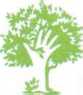 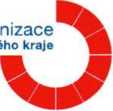 XXXXXX XXXXXSales Manager XXXXXXXXX12. 7. 2018ObjednávkaVážený obchodní partnere,objednáváme si u Vás prací produkty RELATEX pro organizaci Náš svět p. o.Relatex č. 2 - 4x - 5 607,- bez DPHRelatex č. 3 - 4x - 6 703,2,- bez DPHRelatex č. 4 - 4x - 8 215,2,- bez DPHRelatex č. 5 - 2x - 4 334,4 bez DPHCelkem bez DPH = 24 859,8,-Celková cena s DPH = 30 080,35,- KčProsím o akceptaci objednávky včetně ceny.S pozdravemKateřina Victoria SallamNáš svět, příspěvková organizace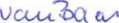 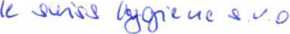 Potvrzujeme výše uvedenou objednávku za výše uvedenou cenuTel.: XXX XXX XXXFax: XXX XXX XXXE-mail: XXXXXXXXXXXXXXXXXXXXXXXXXXXXXXXXXXXX 